Tant qu à faire de finir en casserole à se dévisser la tète pour voir qui mangera la poulette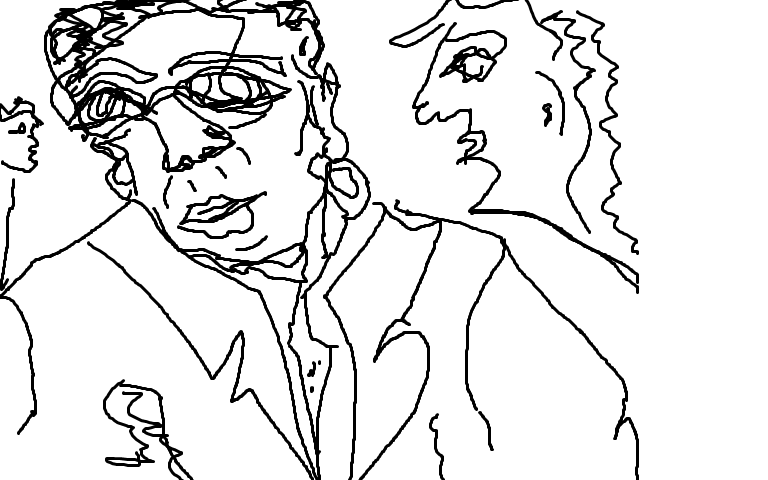 Qui tient le viseur…Qui l œil du chasseur ?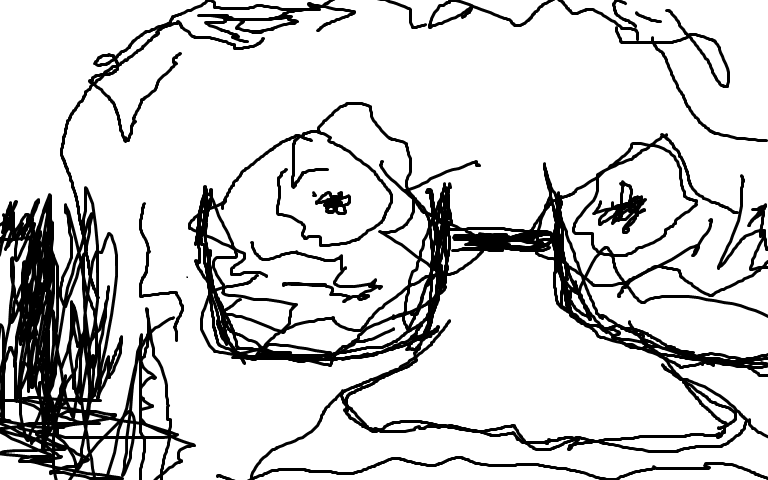 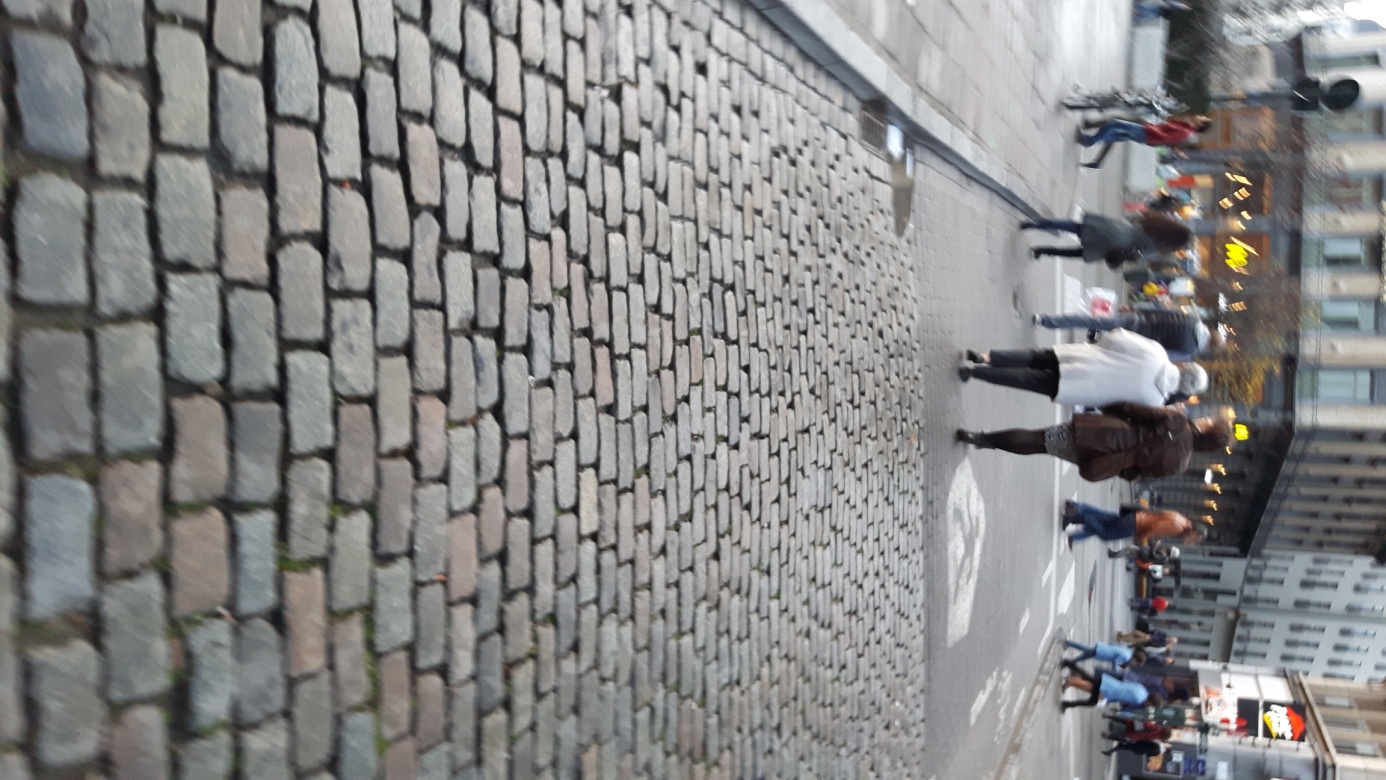 Ou alors s entrainer prédateur…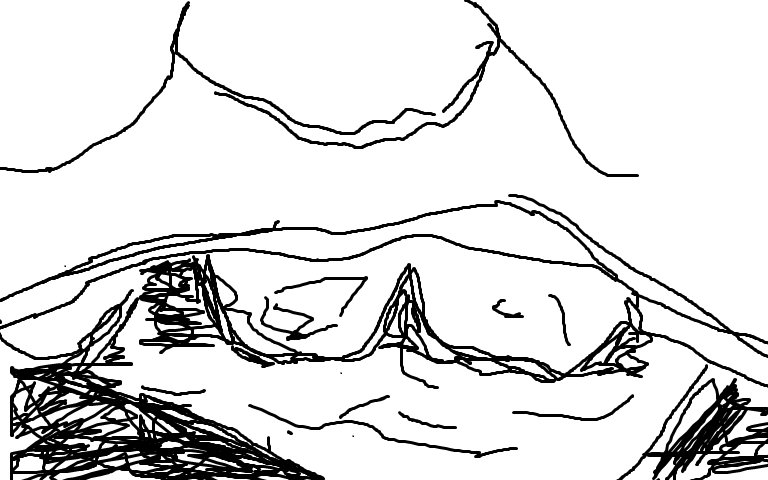 Chasser marchands de couleurs, vieux crocodiles renifleurs et ceux qu effraient les téléphages shootés au cognac.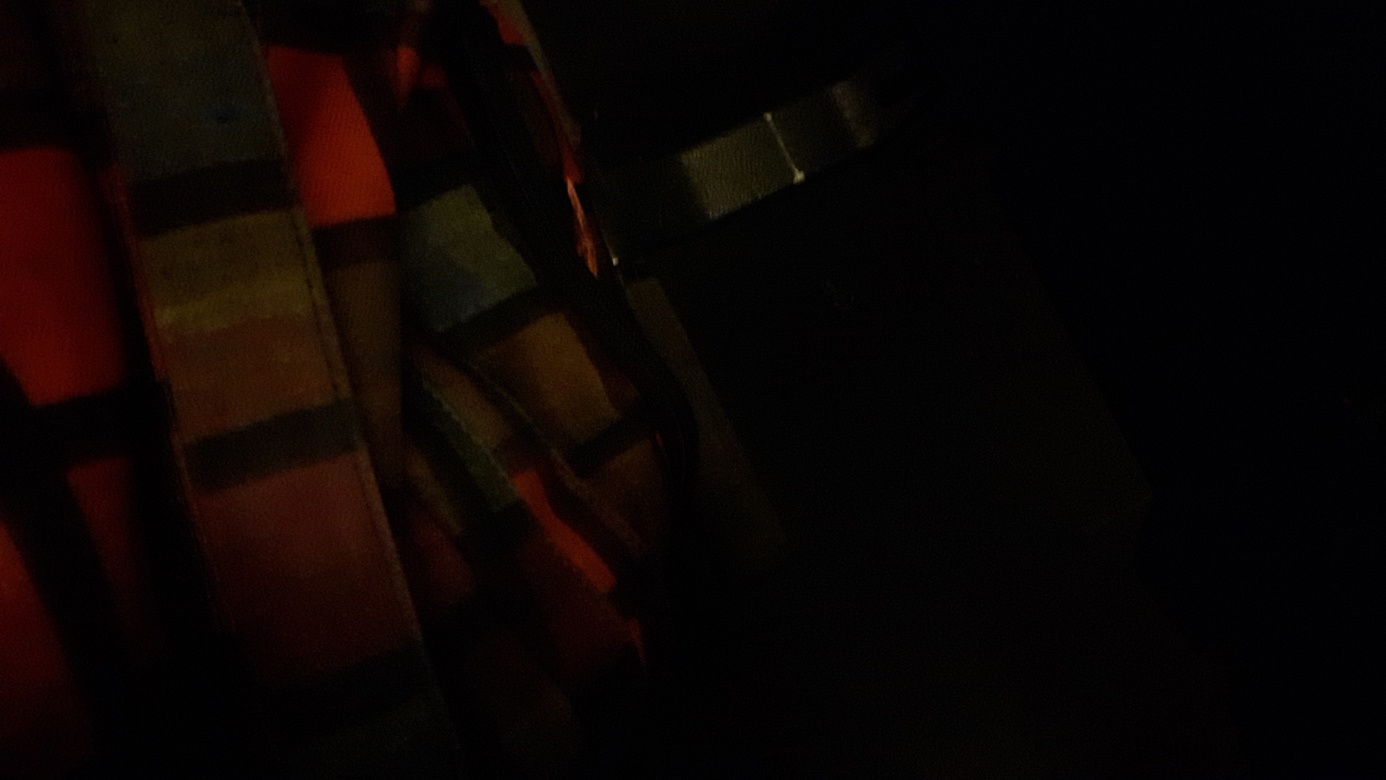 Et les courtiers  qu ont transformé les arrières cuisines.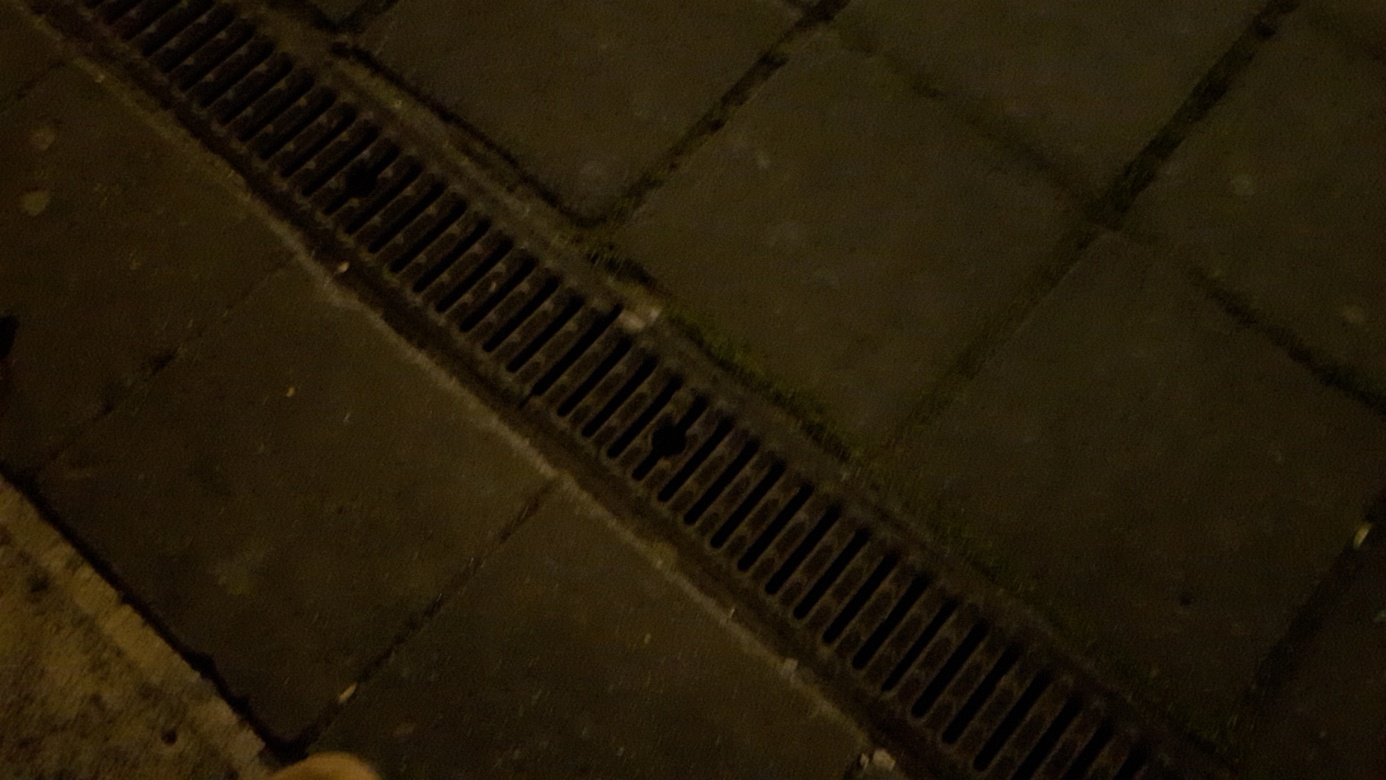 Canapés post go go girl interdits de vidages obligation de trouver mordu gendre belles mères non assumées ni l un ni la finir a coups de pioches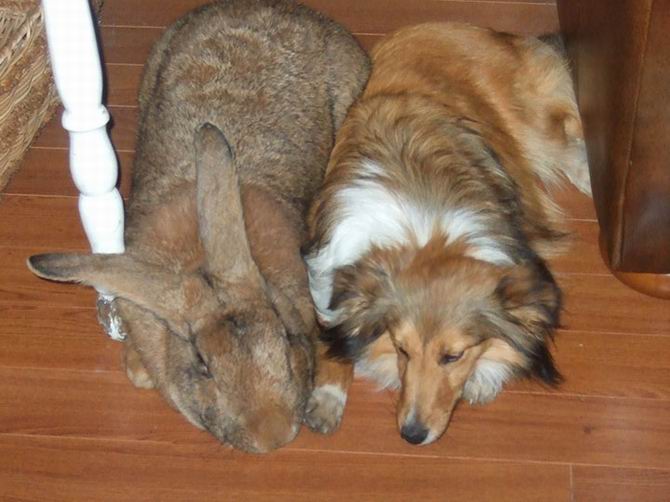 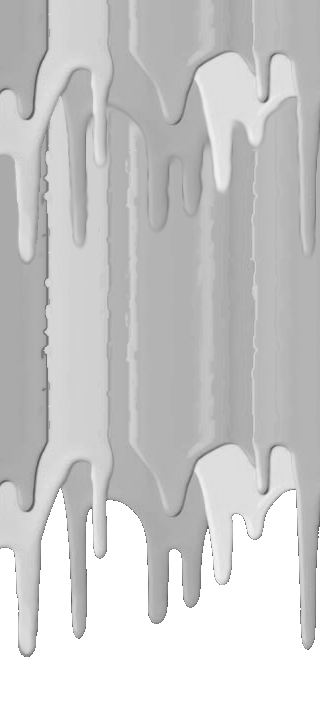 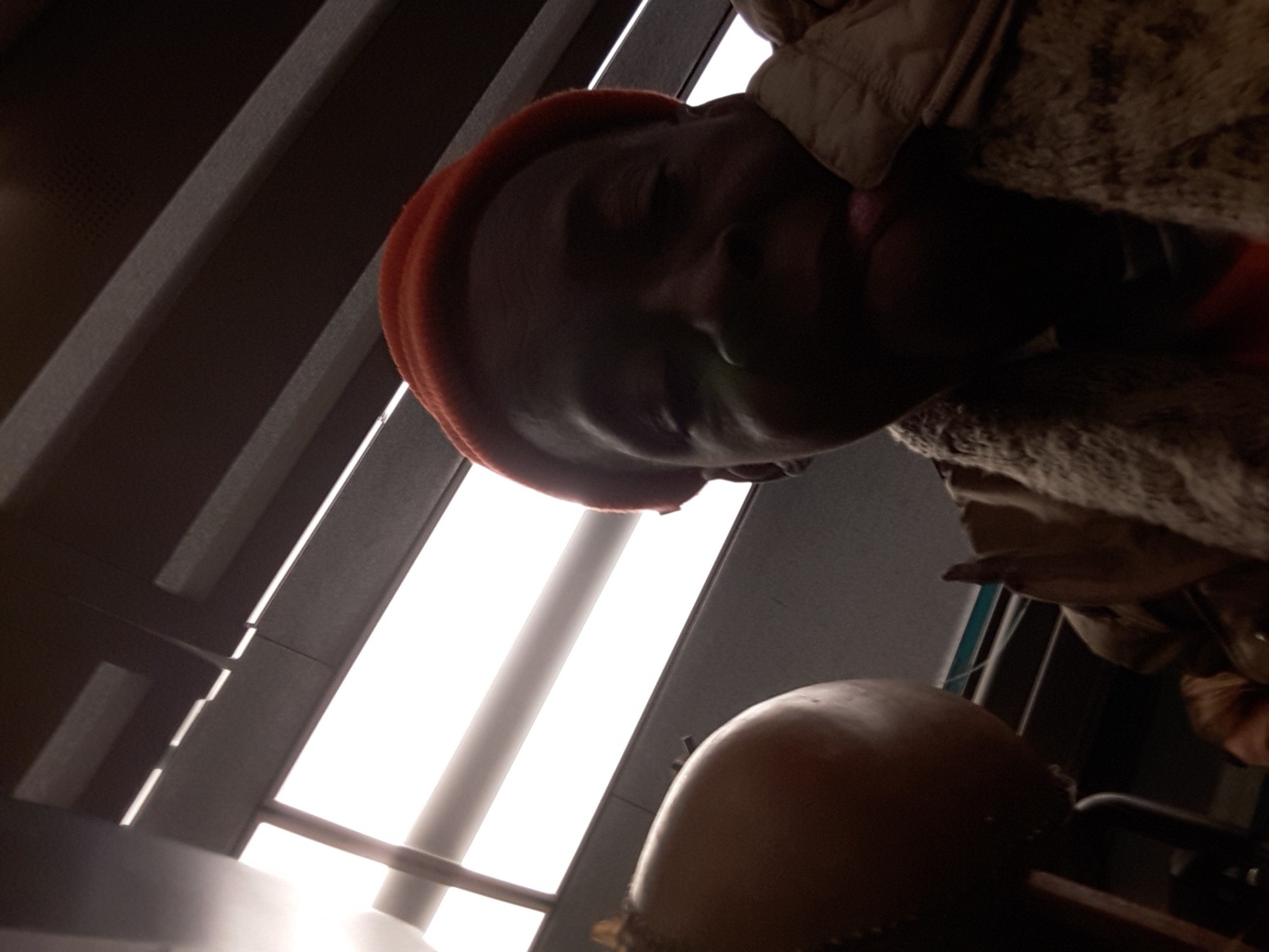 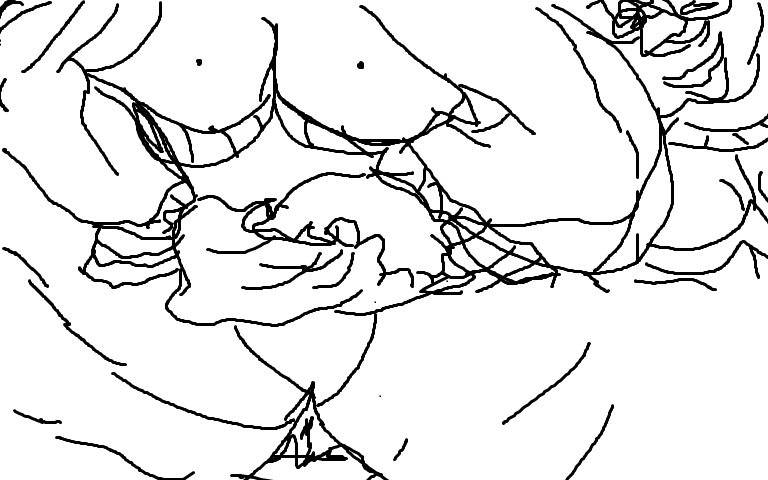 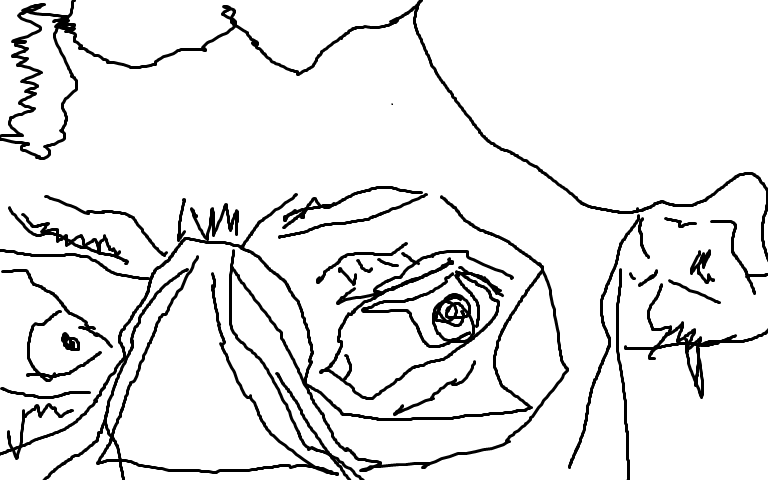 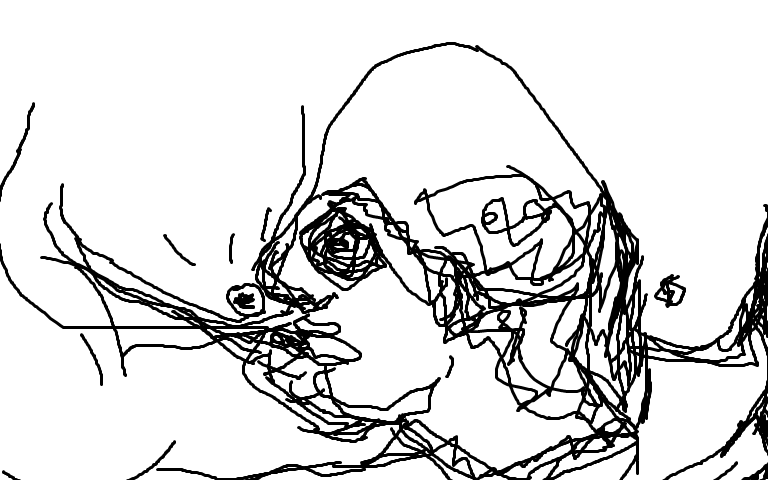 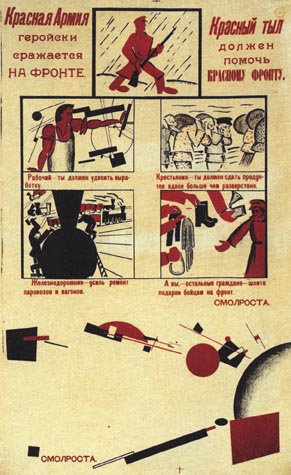 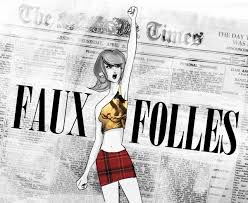 Se faire reconnaitre mignon et bouffer les cochons dans leur sang avec les yeux qui baignent et les maris aux champs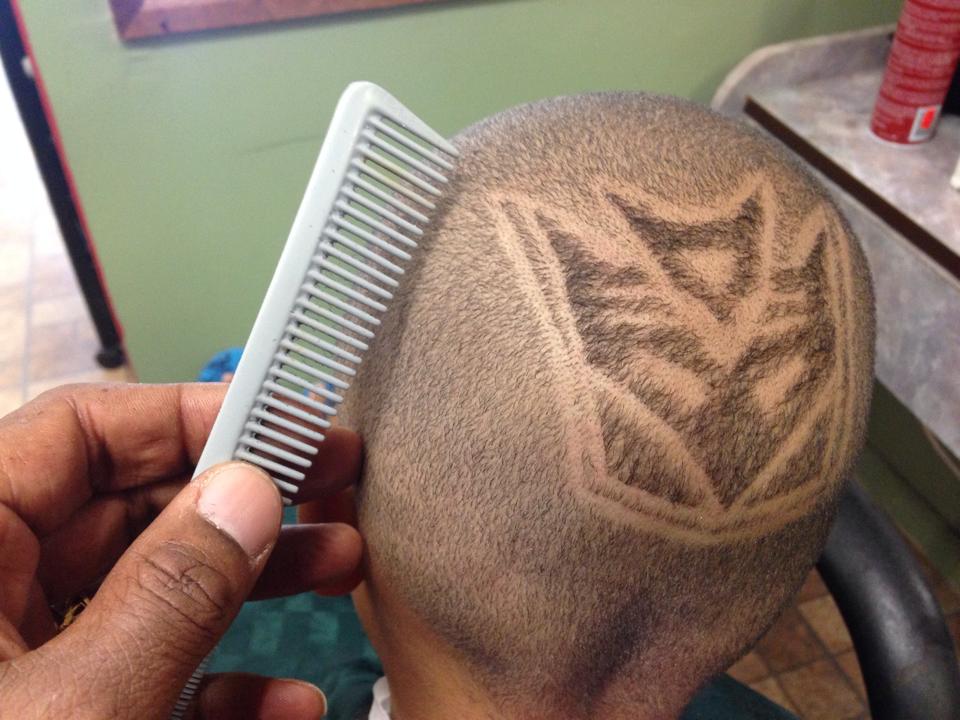 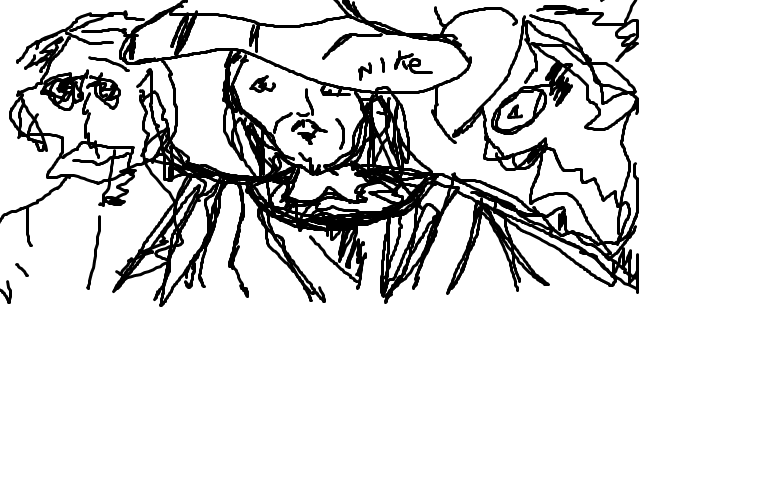 L éternel sacre du printemps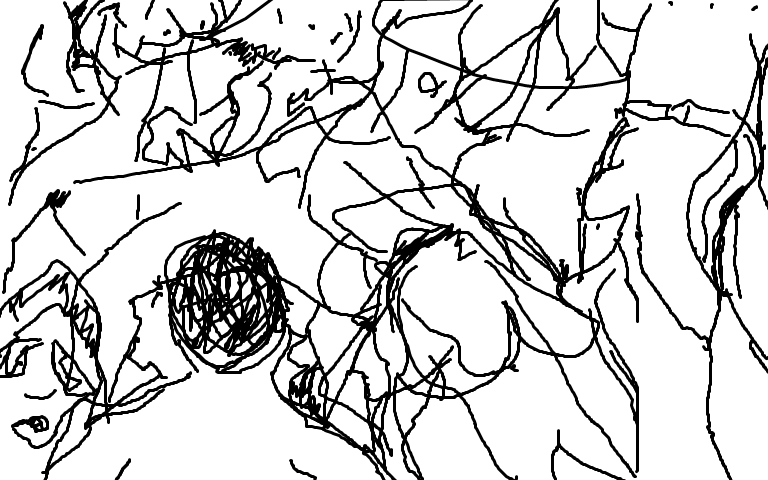 Du fleuve Congo à l Amblève prés de la dérivation Comme une remontée de thonsPuisqu’ il nous disait si chaud.les frisés.Z allait être en constance dans un four Plutôt que la pèche ou les films du cul sur internet La cueillette des châtiments et vengeances  de tous ceux la leur villes et les envies d éternité jamais acquises dans sous ou entre et sur la pierre Courant à toutes jambes vers les ruinesMoi j attends l humidité avides j attends filtrée nourrissantes Les martiniquais collies et sa dame biguineQue les vieilles et fesses serrées s initie au langageDu parfum lourd bien au delà des mémoires des siècles En mémoire cellulaire et secrèteA tous ceux et mondes non nésEn cheminFaire le truc en vrai A l annonce vestales les vraies embrassades profondes Les chants câlins au clair de lune Quand ca brame et emmêle les cornes A coup d interdit pour soumettre l espritQuand plus personne ne sait ou aller IBIZA Gioia l ile de Wright et l éternel foutre le bordel Jamais pensé que le paradis était le haricot de jackOu la grotte aux licornes qui courent court vite Dans les chambres douches ou les filles attendent les gars séduits par de nouveau mystère venue des villes d orient Baiser negre c est comme baiser la souche maitresseLe supposé restant de bestialité sous civilisatrice Restait à reconquérir une langue active Tellement sont contente de n avoir de gorges éructant es Roulantes …déglutir …avaler.Et si de grosse cuisses et gros pénis come il nous dessinait comparant aux verges simiesquesLes filles aux bassins guenon Beaucoup d assertassions a l origine Trouver le cri de l esprit et ce n était pas nous les orateurs de la bête Fallait bien vivre Tout commence au départ d une promesse …toujours.« Je serai a toi si je peux dire a ma mère qu elle sera riche)Tant qu à être esclave lié au bas du ventre il ne me restait plus qu à répondre aux désirs voraces des mal embrassées ou goulue de la verge Ils disaient tous bite sans doute était ce du a l imposé mariage ou pur esprit Dans cette part brouillard du monde les gens se perdaient dans leur peur d eux-mêmes Seul grimper sur quelque un en dessous permettait de toucher le ciel qu il plaçait toujours plus haut Un negro comme moi avait trop été bercé par la hauteur des pyramides lubiannes Il avait fallu tellement de temps pour arracher les mensonges Toute la vallée résonnait encore des hurlements de mépris des chaldéensC était déterminé aucun liens de sang nous avions été déterminé potentiellement dégénéré en égard a la proportion de nos appareils reproducteurs disaient ils.Nous aurions une propension au exhibition et viol.Ainsi fut il décidé de nous maintenir isolé par sécurité Toutefois il pouvait nous voir vivre ; s approcher même de nous Très souvent certain venaient nous interroger Je n étais pas certain que les informations livrées au 30 C étaient exactes La répartition par probabilités avait causé bien des dégâts.Pas question de révolte ici dans le 30C juste survivre a la haine ou au désespoir Etre un homme valait combien de morts.d argent ou de coups de fouets ou bâtons Joe avait regardé depuis tout petit, imité, senti, branlé, touché  caressé léché mordu chaque point de son corps avait tenté de fusionner en l autre Lui arracher ce langage  d attractions et de rythmesMEME LES DERNIERES DESTRUCTIONS moléculaires nous furent attribués Sommet des laideurs et des vices C était moi Joe qu en avait eu l idée ….c était ce que l on m avait dit de direJe n étais pas fier de marchander le cout des miens Au niveau ou ils avaient placé la cage du 30 c …nous avions à peine assez d eaux pour survivreNotre peau de ce brun mordoré qui nous avait fait trophée de chasse.Ainsi que les tendons de nos muscles semblaient-ils Nous faisions une fois dépiautés d excellents élastiques.Plusieurs jouets et instruments étaient issus de nos cellules L on nous répétait que nous avoir trouvé une fonction Nous avait fait reculer la date de notre anéantissement Nous étions estimés a quelques milliers reproducteurs.malheureusement disait ils L on entendait aussi les gardiens pester contre l obligation de nous nourrir Nous étions le garant politique de leur respect viabilité.Puisque c était l époque  revenue des files exemplaires nous sommes la preuve vivante loqueteuse amaigrie et supplianteD un plus civilisateur dévoilant son visage Les machines de police sillonnant la ville les cameras sécuritaires les rues et les bornes de trajet nous pointant a chaque niveau des périmètres des quartiers Dans chaque quartier il y avait des photos d un légume oubliés de l époque ou tout était de couleurs différentesLe temps ou chaque iris était couleur d un rêveL ennui c est que la colère rend la beauté et gentillesse offensanteRien de pire qu un gentil sourire donné a celui ou celle de qui on vient de casser la mâchoireLes temps étaient nerveux ,les gens terrifiés, les armées en états de siège les unes contre les autres au gré des alliances suivant le cours des actionnaires et la vitesse de construction des druides qui étaient dit le plus parfait compagnon ,sauveur et anti psychose Il n avait toutefois pas au centre l approbation L on ne pouvait éradiquerJuste découvrir une envie de  faire autre et o pas de prendre la place Et comtesse vouivre savait tout ce qu il fallait savoirCouvrir les souvenirs d accusations Il fallait pleurer aux enfants morts des conquêtesSe faire frapper cracher disparaitre le grand jour commémorant ce qui avait du se laisser Apres avoir massacré des millions des miens par ailleurs il m affirmait qu il m avait laissé en vie je leur devais tout Chanter leur gloireHonoré élégiaqueIl y en avait eu de l explicatif du démonstratif de l épisodes de la stratégies De la distinction parfumée de tout ce qu on ose direPour que je devienne le bouffon favoriSachant conter le centreLe majeur du temps